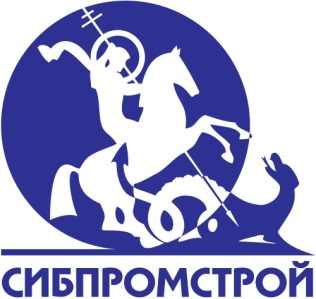 г. Москва,28.10.2016 г.                                                          Пресс-релизСтроительство высокоэнергоэффективных домов  – экономия для покупателей и льготы для застройщиковКакую пользу принесут новые таблицы «А+», «А», «В» и «В+», установленные на энергоэффективных домах,  покупателям, обществу и застройщикам? Поговорим об этом с девелоперами и собственниками квартир.Этой осенью можно подвести итоги после летнего Приказа Минстроя об определении энергоэффективности многоквартирных домов. По данным на сентябрь, в Московской области класс энергетической эффективности пока определен всего в 9 285 многоквартирных домов из 54 609, что составляет 17% от общего количества. Из них доля домов с высоким и нормальным классом энергоэффективности (А, В, С, D) составляет 63%. По словам Оксаны Сторожук, руководителя подразделения ГК «Сибпромстрой», застройщика ЖК «Зеленоградский»,  большинство покупателей еще не близко знакомо с понятием «энергоэффективный дом» и обозначениями класса эффективности. Одна из собственниц квартиры в доме ГК «Сибпромстрой» с 2014 года рассказала: «Раньше мы даже не имели понятия об энергоэффективности дома, пока не  оценили эффект экономии по счетам за коммунальные услуги». Покупатели относятся к энергоэффективным зданиям с различными заблуждениями – сравнивают энергосберегающие дома с  «умными», воспринимают как хорошо утепленные дома или как дома, подключенные к нетрадиционным источникам энергии, задают большое количество вопросов. «На самом деле, основное отличие энергоэффективных домов от обычных -  в том, что они значительно снижают затраты на энергоносители (освещение, отопление, кондиционирование, вентиляцию и т. д.). В последние годы интерес к таким домам все выше - ведь цены на энергоносители растут на 20-30% в год, поэтому многие застройщики используют выгодные технологии энергосбережения», - отмечает Оксана Сторожук. По новому Приказу Министерства строительства, который вступил в силу 21 августа 2016 года, для новостройки уровень энергоэффективности устанавливается в соответствии с энергопаспортом, входящим в проектную документацию. Если потребление тепловой энергии ниже базового уровня на 20%, то дому присваивается высокий класс энергопотребления – «В», на 20–30% – класс «B+». Буквой «B++» обозначаются дома, расход тепла в которых ниже среднего более чем на 30%. Класс «А» присваивают новым домам, полностью соответствующим всем требованиям по уровням энергосбережения. ГК «Сибпромстрой» возводит как раз дома «А» и «А+» - высочайшего класса энергоэффективности (в частности, применяет сибирские успешные технологии в подмосковном ЖК «Зеленоградский»). Дома возводятся с применением уникального запатентованного технологического решения «Конструкция стены высотного здания» (автор этого патента — учредитель группы компаний «Сибпромстрой» Н. К. Сторожук). При строительстве этих домов в теплой «сибирской шубе» используется утеплитель большей, относительно норматива, толщины — 200 мм при нормативе для Москвы и Московской области в 160 мм, для г. Сургута 180 мм.Дома «Сибпромстроя» имеют высокие теплотехнические характеристики: при нормативе теплопотерь для Сургута в 56 Вт/кв. м. этот показатель составляет чуть более 30 Вт/кв. м. Для Москвы и Московской области нормативный показатель теплопотерь составляет около 43 Вт/кв. м. При этом их ожидаемый фактический уровень в домах «Зеленоградского», может быть на уровне даже менее 25 Вт /кв. м.«Чем ниже теплопотери дома, тем меньше придется его обогревать - покупатели жилья будут меньше платить за отопление, - подсчитывает руководитель подразделения ГК «Сибпромстрой» Оксана Сторожук. – А также строительство высокоэнергоэффективных домов выгодно самим застройщикам - новостройки, имеющие высокую энергетическую эффективность (B, B+, B++ и А (или выше), освобождаются от налогов в течение трех лет со дня постановки на учет указанного имущества, по НК РФ «Статья 381. Налоговые льготы».Справка о проекте:ЖК «Зеленоградский» группы компаний  «Сибпромстрой» — уникальный проект развития целого квартала с собственной инфраструктурой, детскими площадками и зонами отдыха, 4-мя детскими садами и школой на 1600 человек, офисно–деловым центром, подземными паркингами, торговыми площадями и объектами соцкультбыта. Это крупнопанельное строительство с применением энергосберегающих технологий. В комплексе возводится двадцать два 17-этажных многосекционных дома, семь 25-этажных высоток-башен. Общая площадь составляет порядка 600 000 м2. Строительство ведется в 6 этапов. Летом 2016 года стартовали продажи квартир 1–ой очереди строительства. Это три 17-ти этажных многоквартирных дома на 1 500 квартир. Дома сданы в эксплуатацию. ЖК «Зеленоградский» расположен по адресу: Московская область, Солнечногорский район, г.п. Андреевка, п. Голубое.Контактная информация: Денис Аль-Юсифи, PR-агентство «Правила общения», внешняя пресс-служба ГК «Сибпромстрой»т. 8 (495) 626 20 02, denis.pravila@gmail.com